Tahapan Pengajuan Permohonan Informasi Publik Kepada Badan Publik :(1) Pemohon informasi publik mengajukan permintaan informasi publik ke badan publik baik dengan cara datang langsung ke kantor badan publik maupun melalui surat elektronik (email), telepon dan pendaftaran permohonan via website badan publik yang menyediakan layanan E-PPID (layanan pengajuan permohonan informasi publik secara online)(2) pemohon informasi publik harus menyerahkan dokumen identitas diri yang masih berlaku (KTP) dan menyebutkan subjek atau jenis informasi publik yang diminta dan cara penyampaian informasi publik yang diinginkan. bila permohonan tidak lengkap, Pejabat Pengelola Informasi dan Dokumentasi (PPID) badan publik berhak meminta pemohon informasi publik untuk melengkapi permohonan(3) PPID pada badan publik mencatat semua yang disebutkan oleh pemohon informasi publik dalam formulir permohonan yang disediakan oleh PPID badan public(4) pemohon informasi publik harus meminta tanda bukti/tanda terima kepada PPID badan publik sebagai bukti bahwa pemohon informasi publik telah melakukan permintaan informasi publik ke badan publik tersebut(5) permohonan informasi publik wajib direspon secara tertulis atau dipenuhi oleh badan publik dalam jangka waktu10 HARI KERJA sejak permintaan informasi publik dari pemohon informasi publik diterima oleh PPID badan public(6) badan publik bisa meminta tambahan waktu 7 HARI KERJA lagi apabila badan publik memerlukan tambahan waktu lebih dari 10 HARI KERJA untuk merespon secara tertulis atau memenuhi permintaan informasi publik dari pemohon informasi public(7) apabila dalam waktu 17 HARI KERJA sejak permintaan informasi publik dari pemohon informasi publik diterima oleh PPID badan publik, badan publik belum merespon secara tertulis ataupun belum memenuhi permintaan informasi publik ataupun badan publik sudah merespon secara tertulis dan memenuhi permintaan informasi publik namun dianggap atau dinilai pemohon informasi publik belum sesuai permintaan informasi publik yang diajukan ataupun belum memuaskan pemohon informasi publik. maka pemohon informasi publik berhak mengajukan surat keberatan kepada atasan PPID badan public(8) apabila dalam jangka waktu 30 HARI KERJA sejak diterimanya surat keberatan pemohon informasi publik pada atasan PPID badan publik, surat keberatan pemohon informasi publik tersebut tidak direspon secara tertulis ataupun permintaan informasi publik tidak dipenuhi sesuai permintaan yang diajukan pemohon informasi publik ataupun surat keberatan dari pemohon informasi publik pada atasan PPID sudah direspon secara tertulis dan permintaan informasi publik dianggap sudah dipenuhi oleh badan publik namun pemohon informasi publik menganggap dan menilai respon dan tanggapan tidak sesuai dengan permintaan informasi publik yang diajukan oleh pemohon informasi publik pada badan publik maka pemohon informasi publik berhak mengajukan permohonan sengketa informasi publik kepada KOMISI INFORMASI sesuai tingkatan dan kewenangannya yaitu untuk badan publik tingkat Pusat ke KOMISI INFORMASI PUSAT dan badan publik tingkat Provinsi ke KOMISI INFORMASI PROVINSIdisarikan dari Undang-Undang Nomor 14 Tahun 2008 tentang Keterbukaan Informasi Publik, Peraturan Pemerintah Nomor 61 Tahun 2010 tentang Pelaksanaan UU Keterbukaan Informasi Publik, Peraturan Komisi Informasi Nomor 1 Tahun 2010 tentang Standar Layanan Informasi Publik, Peraturan Menteri Dalam Negeri Nomor 35 Tahun 2010 tentang Pedoman Pelayanan Informasi dan Dokumentasi dilingkungan Kementerian Dalam Negeri dan Pemerintahan Daerah, Peraturan Daerah Provinsi Kaltim Nomor 15 Tahun 2012 Tentang Layanan Informasi Publik di Lingkungan Pemerintah Provinsi Kaltim, Peraturan Gubernur Nomor 18 Tahun 2013 tentang Pedoman Layanan Informasi Publik di Lingkungan Pemerintah Provinsi Kaltim.   Catatan : sangat disarankan bagi PPID badan publik agar memenuhi permintaan informasi publik oleh pemohon informasi publik apabila informasi publik yang diminta oleh pemohon informasi publik berada dalam kategori DAFTAR INFORMASI PUBLIK (informasi terbuka) bukan DAFTAR INFORMASI yang di KECUALIKAN (informasi tertutup/rahasia) agar sengketa informasi publik yang tidak perlu terjadi bisa dicegah. 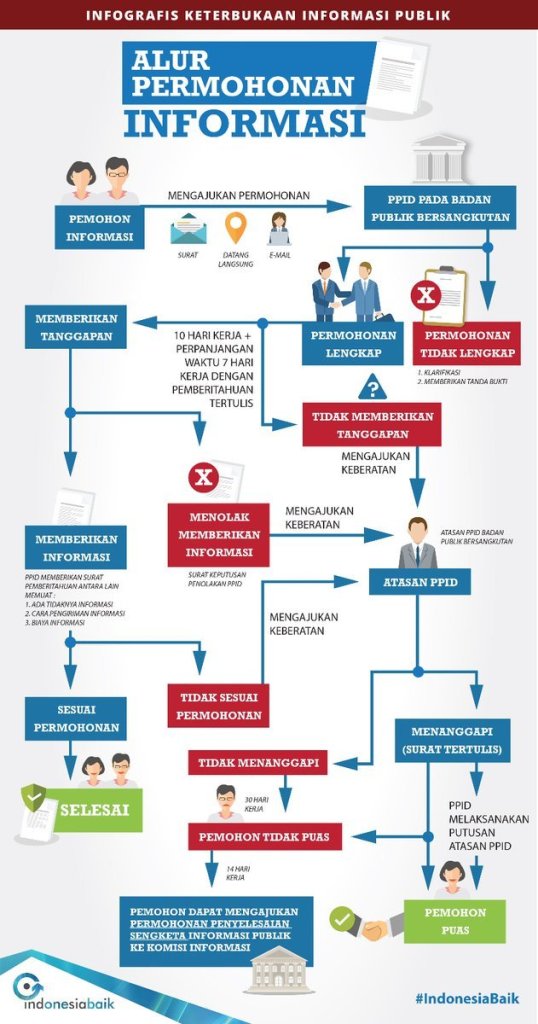 